Unity of PomonaRev. Jan Chase, Minister 11:00 Sunday Celebration ServiceFebruary Bulletin 2022(Please silence your electronic devices during the service)Welcome & Greetings                         Opening Song “The Gospel in One Word Is Love” (WOS 237) All                                              Prayer & Lord’s Prayer                           Rev. Jan ChaseAnnouncements 		                        Rev. Jan & OthersOffering/Donation Blessing:“Divine Love through me, blesses and multipliesAll I am, all I give, all I do and All that I receive.”Daily Word                                                 Jacqi MorrisonFebruary Lessons: This month we look at various aspects of LOVE. Each Sunday we focus on a different way of looking at and understanding love, bringing in the various Buddhist perspectives. Since God is Love and we have been created in God’s Image, we too are LOVE. 2/6 “Love God/Life/Universe- Appreciative Joy”        -Rev. Jan Chase2/13 “Letters of Compassion from My Soul”- Jan         (Allowing our Soul to Write Love Letters to Us) 2/20 “Loving Kindness”                   - Rev. Jan Chase2/27 “Equanimity: Calm, Centered, Unattached to          Outcomes”                              - Rev. Jan ChaseClosing Circle/ Prayer of Protection//Peace The Light of God surrounds us. The Love of God enfolds us. The Power of God protects us. Presence of God watches over us. Wherever we are, God is. And All is Well. The Gospel in One Word is Love (WOS 237)Love, love, love, love, The Gospel in one word is love.Love thy neighbor as thyself, Love, Love, Love.Love, love, love, love. People we are made for love.Love your neighbor as yourself, Love, Love, Love.Love Is the Only Power (WOS119)Love is the only power, Love is the only way. Love, love, our love, How our circle grows!Love is the Answer (WOS 122)Love! Love! Love is the answer; Love is the answer; Love is the way. (X2)Joy! Joy! Joy is the answer, Joy is the Answer;  Joy is the way. (X2)The Lord’s PrayerOur Father, Which art in Heaven, Hallowed be Thy name.Thy Kingdom Come, Thy will be done, in Earth as it is in Heaven.Give us this day our daily bread And forgive us our debts as we forgive our debtors.And leave us not in temptation, but deliver us from evil.For Thine is the Kingdom and the Power and the Glory forever. AMENThank You for your generosity!Because of you, we can do our work! Check out our New Website www.UnityofPomona.org  set up by Andrew  https://www.unityofpomona.org/about-usWe are Happy to Receive as well as to Give!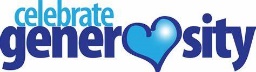 Digital Donations are also accepted on our “Network for Good” DONATE BUTTON on our Sunday Lessons on my Jan Chase Facebook History & Timeline https://www.facebook.com/jan.chase.52  and on our UnityChurchofPomona Facebook Page www.facebook.com/Unity-Church-of-Pomona InformationWe are grateful for Darin Sizemore our technical producer, for Jacqi Morrison our Worship Assistant, and for all who support us in many ways!Sunday Food & Fellowship after our Service: Our Sunday Potlucks are back. Feel free to join us for food after our service and to bring food to share.   Donations go for our paper supplies. Thanks. We celebrate with all who have February Birthdays!Compassionate Pomona February Value: Love & Listening DAILY WORD2/6 Dominion: Claiming dominion, I am calm and confident. 2/13 Compassionate: I am a compassionate presence. 2/20 Inspiration: I am grateful to those who inspire me.  2/27 Comforted: I am enfolded in God’s comforting peace. Unity focuses on one of our 12 Powers each month.                        In In February, we focus on the power of LOVE, the ability to attract, unify & desire.  The corresponding color is pink and the location is the back of the heart. The Disciple is John who represents unconditional acceptance and forgiveness. Affirmation: I am a radiating center of love. 2022: Journey of Awakening to the Truth of Our BeingAs Spiritual Beings having an Earthly experience, we can learn to control and expand our mind to gain deeper understanding about ourselves, our relationship to Mother Earth and All our Relations. This year we are looking at our Journey of Awakening to the Truth of our Being and the way Acts of Kindness improve our health, our relationships, and lift up our community. We will also continue to learn from the wisdom of many religious traditions and incorporate various spiritual practices into our services. FEBRUARY 2022 CLASSES/ EVENTSLunch Out: To Be Determined.Sun. Feb. 13, noon – 1:30 pm: Valentine Gathering for the greater community with special food and treats followed by a Self-Love Meditation at 1:30.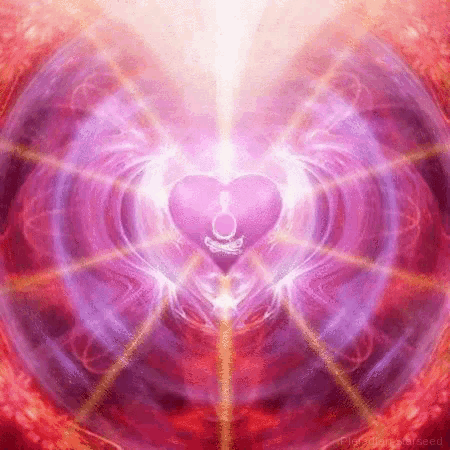 Sun, Feb. 13, 1:30-2:00 pm: Self-Love Meditation. Spend time loving and appreciating yourself, body, mind and spirit! As we do this deep inner work of self-love and appreciation of our uniqueness, our bodies begin to heal at all levels.  Our Sunday Lessons are live-streamed each week at 11 am PDT on Facebook through Jan Chase’s Time-Line and can be found and viewed later via her history. We are also gathering in person. Please join us in the way that works best for you. We hope you will share these timely lessons that help us understand ourselves, our needs, and others in this time of change. Please DONATE. Thank you for your tithes & gifts.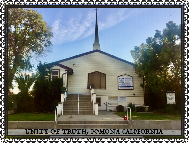 Wed. 6:30 -7:30 pm Meditation/Prayer/Check-In.                            Meeting ID: 828 253 6942 Join Zoom:  https://us02web.zoom.us/j/8282536942One tap mobile: +16699009128,,8282536942# US Dial by your location: +1 669 900 9128 US (San Jose)Mondays 5 – 6: Book Study via Zoom with Jan Chase. Belonging to Life: The Journey of Awakening by Mary O’Malley. Zoom https://us02web.zoom.us/j/8282536942 The 1st Thursday at 9:45-11:30 am PST & 3rd Thursdays at 10 – 11 am. Compassionate Pomona Meetings on Zoom To join the Zoom Meeting click or copy/paste this link:https://us02web.zoom.us/j/87534833472   ID: 875 3483 3472Conversations with the Pomona Police: Tues. 2/8/22 11 am.Ask Renee Barbee reneebarbee7@gmail.com for zoom link.Sun. Feb. 20, 5-6:30 pm: Soul Connections via Zoom Meeting ID: 231 352 7383; Passcode: soulconnec  Sun. Feb. 20, 1-3:30 pm: Unity Board Meeting Zoom https://u1s02web.zoom.us/j/8282536942DATES FOR OTHER COMMUNITY EVENTS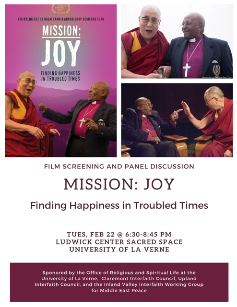 Tues. Feb. 22, 6:30 – 8:45 pm: Mission: JOY (Finding Happiness in Troubled Times). A Film Screening featuring the Dalai Lama & Desmond Tutu. Ludwick Center Sacred Space, University of La Verne. Sat. Feb. 12, 4-5:30 pm: Circle of Chairs Interracial Dialogue on Race Presents: LAMENTATION: A Healing Grief Ceremony to Heal the Sorrow of the  COVID-19 Pandemic and Racial Injustice.                   On ZOOM. Contact: Natalie Shiras: 909-447-0845   email: nshiras@mac.comIf you wish to interact with the program at home, please prepare ahead of time: For the lamentation: paper, pencil/pen, flame, fireproof bowl. For the healing: paper, pencil/pen, small self-addressed, stamped envelope (SASE); larger, stamped envelope addressed to Natalie Shiras, 635 Berkeley Ave., Claremont 91711.SERVING US AT UNITY OF POMONAMINISTER:  Rev. Jan Chase BOARD MEMBERS: Jacqi Morrison & Phillip Senteno co-Presidents, Rev. Jan Chase, Jennifer Derry, Sharen Whitaker,Advisory Board Members: Linda Lowry & Andrew QuinonesBUILDING & GROUNDS: Phillip Senteno, Jacqi Morrison, Andrew QuinonesMUSIC: Liz Irons, Jennifer Derry, Angela Robertson, Darin SizemoreCOUNTERS: Sharen Whitaker, Treas.; Jacqi Morrison. FELLOWSHIP: Darin Sizemore, Jacqi Morrison, Robert Wilkiewicz & All of us! 4FUNDRAISING: Our Board & Congregation & Robert WilkiewiczMARKETING & MULTIMEDIA: Jan Chase, Jennifer Derry, Andrew QuinonesOFFICE SUPPORT: Sharen Whitaker Office Manager, Jacqi Morrison, Linda Lowry, Jan ChasePOWER POINT OPERATOR:  Jan Chase, Andrew Quinones, Darin Sizemore PRAYER TEAM: Jacqi Morrison, Team LeaderSANCTUARY PREPARATION: Jacqi Morrison, Jan Chase, SOUND SYSTEM: Jacqi Morrison, Darin Sizemore, TECHNICAL SUPPORT: Andrew Quinones, Darin SizemoreWORSHIP ASSISTANTS:  Jacqi Morrison UNITY OF POMONAA “New Thought” Interfaith Community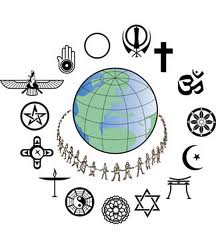 Promoting Peace & Understanding through Spiritual Practices, Study & Service and the “Golden Rule” of all our Faiths..“Centered in God,                                              We Co-Create A World that Works for All.”Open & Affirming. Welcoming People of All Faiths(Our sanctuary art is an expression of the religious diversity welcomed here.)Sunday Celebration Service: 11:00 amLive-streamed and recorded on Jan Chase’s FB                  & saved on Unity of Pomona’s FBChurch Contact Information:524 E. Pasadena St. Pomona, CA 91767Office: 909-629-3035Rev. Jan Chase: Hm: 909-596-4187, Cell: 909-896-0991Email: Janhoshin@aol.com Silent Unity Prayer Line: 1-800-669-7729& Prayer Email: unity.org/prayerWebsite: https://www.unityofpomona.org/ Facebook: Unity Church of Pomona Church Office Hours: Friday Afternoons & by AppointmentCall Jan at 909-596-4187 to schedule AppointmentsFEBUARY 2022 AFFIRMATIONSInner Peace: God is the author of my inner peace.Guidance: The harmony and unity of divine love lead my way. Healing: God is my health and wellbeing.Prosperity: I am abundance, giving and receiving good.   World Peace: I uphold the power of peace in all people.   